Bowbrook Archers Heritage Shoot Entry Form – Sunday 7th August 2022 – sighters at 1300 hrs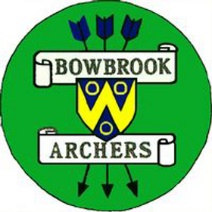 Closing date – Friday 29th JulyName:		Club:		Email:		Payment by Bank Transfer :Account Name: Bowbrook Archers LTDSort Code: 77-27-10Account No.: 34850960Cheques made payable to Bowbrook Archers LtdBank: TSBReturn completed forms by email to:Matt Alcockbowbrookheritage@gmail.comBy completing this form you confirm that all archers are members of Archery GB and are fully aware of the Rules of Shooting particularly regarding safety.The results will be published on the club website asap after the shoot.Entry fee: Senior – £6, Junior – £4, Disabled Archer – £1.50Entry fee: Senior – £6, Junior – £4, Disabled Archer – £1.50National Rounds (X or tick in appropriate box)National Rounds (X or tick in appropriate box)National Rounds (X or tick in appropriate box)National Rounds (X or tick in appropriate box)National Rounds (X or tick in appropriate box)National Rounds (X or tick in appropriate box)National Rounds (X or tick in appropriate box)First NameLast NameGender(M/F)Senior/
Junior
(S/J)Age
if JuniorBow Type
(LB/RC/Cor BB)Handicap
(if Senior)
(& RC/C)AGBNumberEntry
FeeS/S
Junior
20/10Short
Junior
30/20Junior
40/30Short
50/40National
60/50Long
80/60New
100/80Please check details are entered correctly!Please check details are entered correctly!Please check details are entered correctly!Please check details are entered correctly!Please check details are entered correctly!Please check details are entered correctly!Please check details are entered correctly!TotalPlease check distances/age of entrants carefully!Please check distances/age of entrants carefully!Please check distances/age of entrants carefully!Please check distances/age of entrants carefully!Please check distances/age of entrants carefully!Please check distances/age of entrants carefully!Please check distances/age of entrants carefully!